Управление образования
Администрации г. Переславля-ЗалесскогоОткрытый городской интернет-проект
«Читаем вместе»Тамара КрюковаКостя + НикаНоминация: «Эссе по книге Тамары Крюковой «Костя + Ника»Автор:
Пак Антон Сергеевич, обучающийся 9Б класса
МОУ  «Гимназия»Руководитель:
Вареева Лариса Львовна,
учитель русского языка и литературы
МОУ «Гимназия»Переславль-Залесский, 2019Мистика и её роль в сюжете произведения.По прочтении повести Тамары Крюковой «Костя + Ника», сразу можно заметить, что в ней есть то, что нельзя объяснить сразу. Всё это связано с одной героиней произведения – Никой, дочерью лесника. Первая её особенность, которая уже заставляет читателя серьёзно задуматься, - то, что её внешность точно такая же, как и внешность другой героини повести – Никандры, дочери художника (имена у них, кстати, тоже одинаковые). Если же углубиться в содержание книги, можно увидеть ещё больше загадочного в Костянике – будем называть дочь лесника так, как её называет сам автор, чтобы не спутать её с Никандрой. Но эта мистика присутствует в повести неспроста: она играет довольно важную роль.Обратимся к сюжету. Костяника появляется на страницах книги лишь в небольшом числе эпизодов, но все они имеют очень большое значение в развитии событий. Костя, главный персонаж повести, познакомился с этой девочкой в лесу, и уже тогда по её поведению становилось ясно, что она не обычная девочка. Вскоре Костя познакомился и с Никандрой, ошибочно приняв её за Костянику. Вторая встреча Кости с дочерью лесника произошла также в лесу. Мальчик рассказал ей о том, как встретился с Никандрой, как поссорился с ней. Костяника предложила ему извиниться. Вместе они нашли большой гриб, который она посоветовала подарить Никандре. И тогда дружба Кости с ней стала укрепляться. Спустя некоторое время мальчик снова встретился с Костяникой в лесу. На этот раз она показала ему природный пейзаж, который оказался, как это ни странно, точь-в-точь таким, какой был нарисован Никандрой незадолго до этого события. Костя был настолько удивлён, что не заметил, как Костяника загадочным образом исчезла. В четвёртый раз она, словно предупреждая его о чём-то нехорошем, сжала в руке ягоду, которая разбрызгалась алым соком, явно намекая Косте на то, что может пролиться кровь близкого ему человека. И действительно, в это самое время Никандра пыталась покончить с собой, но Костя всё-таки успел предотвратить несчастный случай. Наконец, последнее загадочное событие: Костя привёл Никандру именно на ту поляну, где познакомился с Костяникой, и здесь две Ники в представлении Кости как бы слились в одну.Итак, нет сомнений, что Костяника – в самом деле загадочный персонаж. Кто же она такая? Почему Никандра нарисовала тот же пейзаж, какой Костяника показала Косте? Как Костянике стало известно о том, что Ника хочет совершить самоубийство? Почему так много у неё сходств с Никандрой: имя, внешность, оторванность от сверстников? У меня довольно много предположений разного характера – от более-менее логичных до настолько же сверхъестественных, как и события и факты, которые эти предположения пытаются объяснить. Перечислять их нет смысла. Но наиболее разумным кажется то, что Костяника – это плод воображения Кости. Действительно, в повести нет таких эпизодов, где она встречалась с кем-то, кроме него; на поляне, где она с ним познакомилась, не могла в то время созреть черника – это тоже его фантазия; гриб, подаренный Никандре, Костя мог найти сам; наконец, Костяника перестала появляться, с тех пор как он привёл Никандру на уже упомянутую поляну – там, как уже сказано ранее, две Ники «слились в одну».Но даже этот вариант полностью не опровергает наличие мистики в этой повести. Люди с настолько богатым воображением, как у Кости, очевидно, имеют дар предвидения. Это предположение отвечает только на первый из поставленных выше вопросов. Пейзаж, предотвращение самоубийства, сходство Костяники и Никандры во многих чертах – всё это до сих пор остаётся загадкой.Значит, мистика действительно присутствует в этой повести, и её роль такова: она способствует возникновению и развитию любовного романа между главными героями. Благодаря ей Костя познакомился с Никандрой, смог помириться и подружиться с ней, спас её от смерти и, наконец, стал её по-настоящему любить. Единственный случай, когда мистика не сыграла своей роли, хотя вроде бы должна была, - когда Костя получил ложное известие о том, что Никандра покончила с собой. Это обернулось целым годом разлуки, пока Костя случайно не встретился с Никой в лесу. Возможно, всё-таки Костя должен был пройти через подобное испытание, ведь он поступил нехорошо, позволив Вере, главной антагонистке, на некоторое время «завладеть» собой. Отметим также, что его встреча с Никандрой произошла, опять же, в том самом загадочном лесу…  Хотя здесь лучше оставить рассуждения, поскольку мы уже углубляемся в особенности мистики как жанра литературы.Таким образом, я доказал, что мистика играет в этой повести положительную роль, и притом довольно большую. Очевидно, что, не будь её, никакого романа между Костей и Никой не могло бы произойти.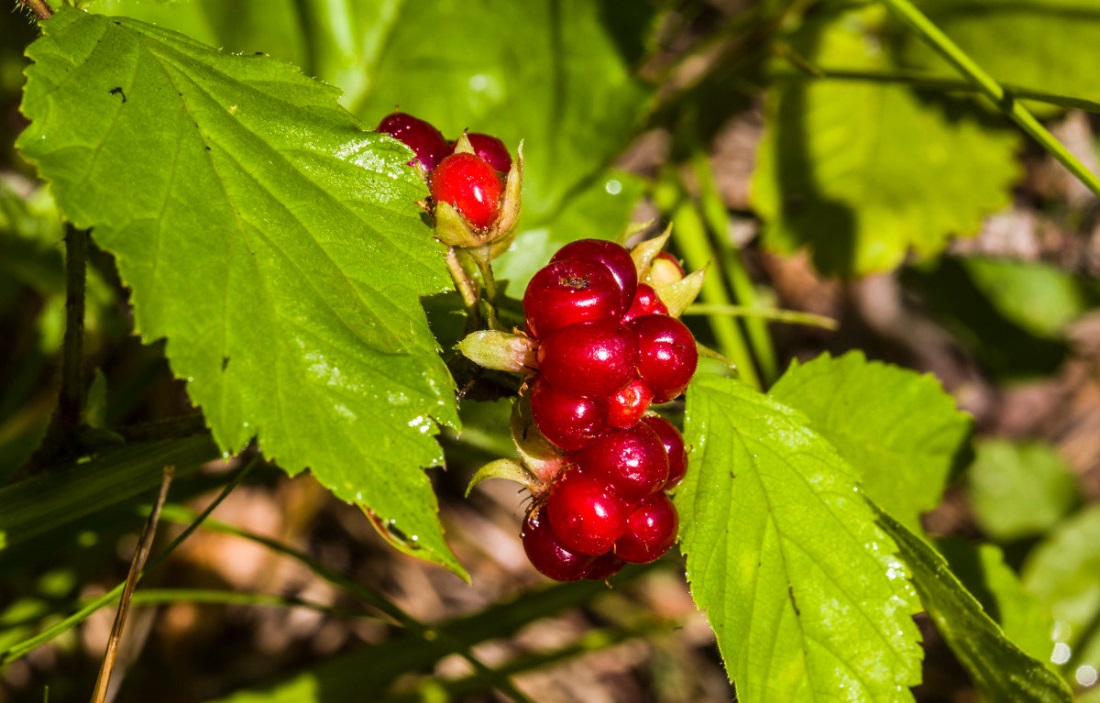 